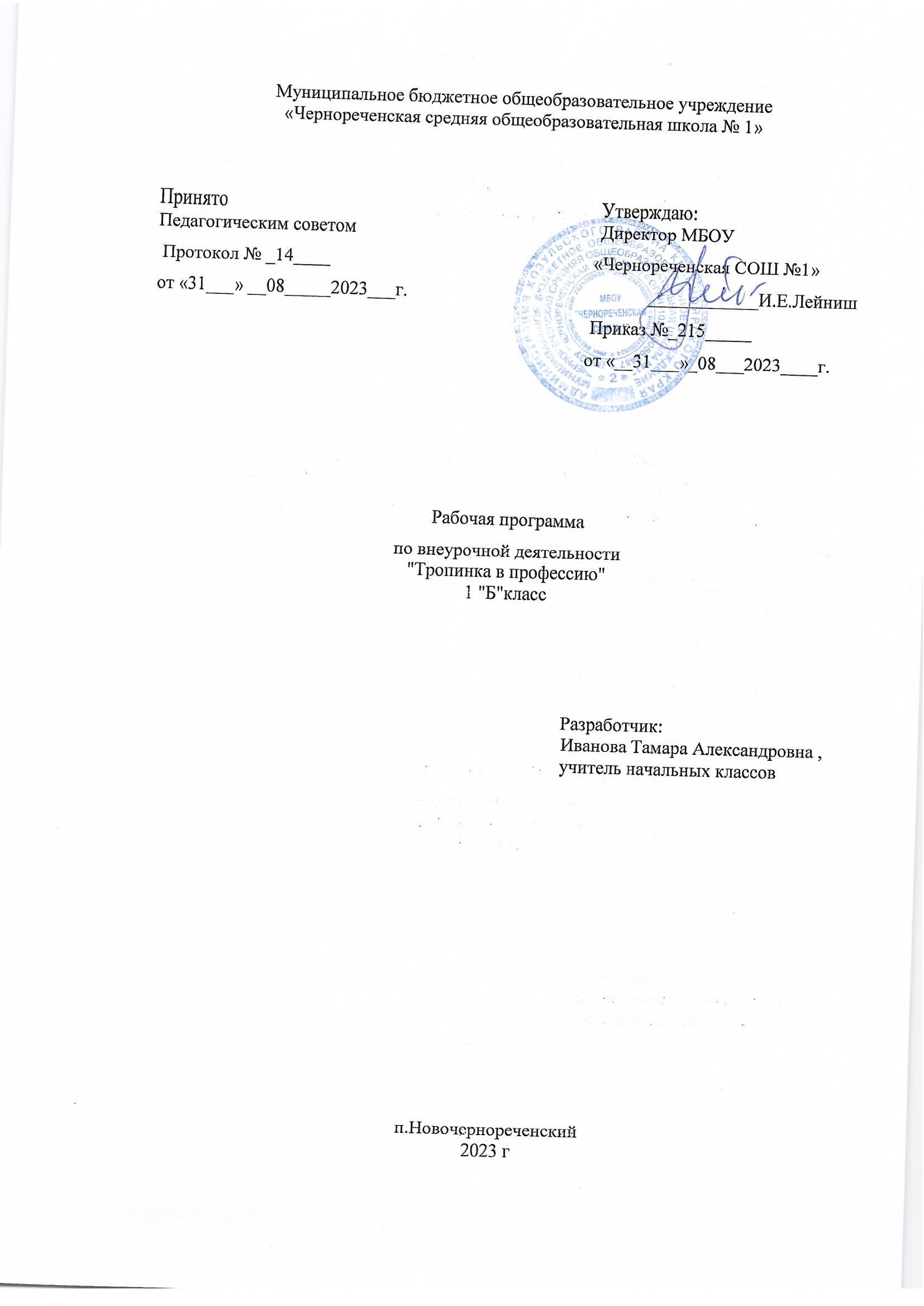 Планируемые результаты  освоения курса  Личностными результатами изучения курса является формирование уменийовладение начальными сведениями об особенностях различных профессий, их происхождении и назначении;формирование позитивного отношения школьника к базовым ценностям общества (человек, природа, мир, знания, труд, культура), ценностного отношения к социальной реальности в целом;формирование коммуникативной, этической, социальной компетентности школьников.Метапредметные результаты:Регулятивные универсальные учебные действия:организовывать свою деятельность, готовить рабочее место;предвосхищать результат;ставить и формулировать проблему;ставить вопросы и искать пути решения;Коммуникативные универсальные учебные действия:обращаться за помощью; формулировать свои затруднения;предлагать помощь и сотрудничество;договариваться о распределении функций и ролей в совместной деятельности;формулировать собственное мнение и позицию;координировать и принимать различные позиции во взаимодействии.Познавательные универсальные учебные действия:осознанно и произвольно строить сообщения в устной и письменной форме, в том числе творческого и исследовательского характера;узнавать, называть и определять объекты и явления окружающей действительности в соответствии с содержанием учебных предметов;фиксировать информацию об окружающем мире, в том числе с помощью ИКТ, строить и читать схемы и таблицы, работать с опорой на прочитанный текст;В результате изучения курса «Тропинка в профессию» младший школьник узнает:у ученика будут сформированы:отношение к процессу учения, к приобретению знаний и умений, стремление преодолевать возникающие затруднения;осознание себя как индивидуальности и одновременно как члена общества с ориентацией на проявление доброго отношения к людям, уважения к их труду, на участие в совместных делах, на помощь людям, в том числе сверстникам;выделять нравственный аспект поведения, соотносить поступки и события с принятыми в обществе морально-этическими принципами;у ученика могут быть сформированы:стремление к саморазвитию, желание открывать новое знание, новые способы действия,преодолевать учебные затруднения и адекватно оценивать свои успехи и неудачи, умение сотрудничать;                           Содержание  курса  внеурочной деятельностиМодуль I - «Игра в профессии» - 1 класс.	Тематическое планирование                                 Модуль I - «Игра в профессии» №п/пРазделыФормы организацииВид деятельности1Давайте познакомимся!Беседа - обсуждениеПрезентацияИллюстрации    Стихи о профессиях. Работа с карточками (конкурс состоит из разрезной на части картинок). 2Все работы хороши      Занятие с элементами игрывидеознакомствоКонкурс маляров. Игра "Кто потерял свой инструмент", конкурс "Найди лишнее", игра "Таинственное слово" (расшифровка слов баркы (рыбак), ртомас (матрос), явше (швея). Игра отгадай пословицы (Без охоты..(нет рыбака), без дела жить-…(только небо коптить). Викторина «Угадай профессию» кто пашет, сеет, хлеб убирает (хлебороб), кто лекарство отпускает (аптекарь), кто дома строит (строитель).3Д/игра "Кому что нужно"Дидактическая игра с просмотром мультфильма, беседа Определение правила игры. Подбираются картинки и предметы соответствующих профессий. Например: строитель-мастерок, врач-градусник, повар-кастрюля.4Сборник народного творчества о труде. Пословицы, загадки.Беседа - обсуждениеПрезентацияИллюстрацииИзготовили книжку-малышку. Родители записывают по 3 загадки о труде и 3 пословицы о труде.5Профессии наших родителей.Беседа - обсуждениеПо фотографиям дети показывают рассказывают о профессиях своих родителей 6Оденем куклу на работу, в театр, в спортзал...Занятие с элементами игрыПрактическое занятие- рисуем одежду для куклы.7Мой труд каждый день дома.Урок-беседаДети рассказывают какую работу выполняют дома.8Профессия «Строитель»Занятие с элементами игры, легоконструирование спецмашин.Строим модели спецмашин. Что нужно знать, чтобы стать строителем? Какую пользу приносят спецмашины?9Дидактическая игра «Стройка»Работа в группахПросмотр  видеофрагментов о стройке10Игра «Инструменты строителя»Урок-играРабота с предметными картинками.11Магазин Ролевая играДети делятся на две группы. Одна группа - это продавцы, а другая- покупатели. Затем меняются 12Мы идем в магазин ЭкскурсияБеседа по содержанию, рисунки13Аптека Ролевая играО пользе лекарственных растений14Больница Ролевая играВстреча с медработником школы. Атрибуты врача.15Профессии, охраняющие здоровье людей. Врач.Беседа - обсуждение16Какие бывают врачи?Беседа - обсуждениеСмотрим презентацию и называют профессии врачей. 17В школьной библиотеке. Игровой часПодбор рифмовок в стихотворении. Рассказ о мире профессий. Игра: «Закончи пословицу…», например, «без труда..(не вытянуть рыбку из пруда»). Загадки о профессиях. Кроссворд о профессиях. Итог: о каких профессиях мы сегодня узнали?18С.Михалков «Дядя Степа-милиционер» .Чтение.Чтение текста. Словарная работа: милиционер - профессия. Обсуждение прочитанного.Ответы на вопросы.19С.Михалков «Дядя Степа-милиционер»ВидеоурокПросмотр мультфильма по произведению С.Михалкова "Дядя Степа-милиционер". Обсуждение поступков главных героев. Как бы ты поступил в данной ситуациях. Конкурс рисунков.20Профессия – пожарный.Беседа - обсуждениеСмотрят видеофильм о пожарных21Профессия – спасательБеседа - обсуждениеСмотрят видеофильм о спасателях22Дидактическая игра « На защиту жизни!»Беседа - обсуждениеСмотрят видеофильм военных23Профессии, защищающие жизнь и имущество граждан. Полицейский.Беседа - обсуждениеСмотрят видеофильм о полицейских24К.Чуковский «Доктор Айболит»- Просмотр м/ф по произведению.Игра-демонстрация, викторина, рисунки.25Профессия «Повар»Экскурсия в школьную столовую.Презентация профессий. Знакомство с профессией повар. 26Знакомство с работниками школьной столовой.Экскурсия в школьную столовую.Встреча с людьми, работниками в школьной столовой.27Дидактическая игра «Поварята»Работа в группахГотовят меню на обед28Воспитывающие профессии. Профессия – учитель.Беседа - обсуждениеРисунки29Профессия – воспитатель.Беседа - обсуждениеРисунки30Профессии, делающие наш мир прекраснее. Садовник.Беседа - обсуждениеСмотрим видео фильм о работниках сада.31Викторина « Угадай профессию?»Урок - играПрезентация32«Профессия моих родителей»  ПроектПредставление продукта.33                              Праздник "Все работы хороши"                               Праздник "Все работы хороши"                               Праздник "Все работы хороши" №Дата проведенияТема107.09Давайте познакомимся!214.09Все работы хороши      321.09Д/игра "Кому что нужно"428.09Сборник народного творчества о труде. Пословицы, загадки.505.10Профессии наших родителей.612.10Оденем куклу на работу, в театр, в спортзал...719.10Мой труд каждый день дома.826.10Профессия «Строитель»909.11Дидактическая игра «Стройка»1016.11Игра «Инструменты строителя»1123.11Магазин 1230.11Мы идем в магазин 1307.12Аптека 1414.12Больница 1521.12Профессии, охраняющие здоровье людей. Врач.1628.12Какие бывают врачи?17В школьной библиотеке. 18С.Михалков «Дядя Степа-милиционер» .19С.Михалков «Дядя Степа-милиционер»20Профессия – пожарный.21Профессия – спасатель22Дидактическая игра « На защиту жизни!»23Профессии, защищающие жизнь и имущество граждан. Полицейский.24К.Чуковский «Доктор Айболит»- 25Профессия «Повар»26Знакомство с работниками школьной столовой.27Дидактическая игра «Поварята»28Воспитывающие профессии. Профессия – учитель.29Профессия – воспитатель.30Профессии, делающие наш мир прекраснее. Садовник.31Викторина « Угадай профессию?»32«Профессия моих родителей»  33 Праздник "Все работы хороши"